Семинар «Физиотерапия в урологии и андрологии»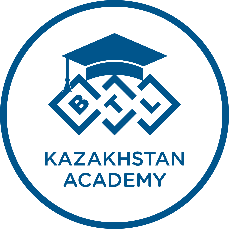 Дата: 		по мере набора группыАдрес: 	BTL Kazakhstan, ул. Ади Шарипова,92, офис 45, г. АлматыСтоимость:	150 000 тенгеОднодневный семинар предназначен для андрологов, урологов, урогинекологов, физиотерапевтов.Семинар проводит Главинский Антон Сергеевич – врач-уролог, андролог, УЗИ специалист первой квалицифакционной категории. Член Европейской Ассоциации Урологов, член Белорусской Ассоциации Урологов, член Европейского общества сексуальной медицины, член Европейского общества эндоурологов, автор 20 публикаций, автор 3 методических пособий. Стаж более 23 лет. В настоящее время практикует в Медицинском центре МедАвеню, г.Минск. ПРОГРАММА ТРЕНИНГА:Запись на семинар возможна на сайте https://www.btl-academy.kz/ или по телефону +7 701 993 9374.09:30 – 10:00Кофе брейк, регистрация10:00 – 10:40Теоретические аспекты физики высоких энергий в современной физиотерапии. 10:40 – 11:00Актуальность физиотерапии в урологии и андрологии.11.00 – 11.30Применение в урологии и андрологии: ударно-волновая терапия.11.30 – 12.00Применение в урологии и андрологии: лазер высокой интенсивности.12.00 – 13.00Обед 13.00 – 13.30Применение в урологии и андрологии: высокоинтенсивная магнитотерапия на аппарате Emsella.13.30 – 14.30Частные  методики при урологических андрологических патологиях: простатит, хроническая тазовая боль, эректильная дисфункция, болезнь Пейрони, цистит, недержание мочи и др. 14.30 – 14.50Кофе брейк14.50 – 15.30Практическое применение15.30 – 16.00Сессия вопрос – ответ.